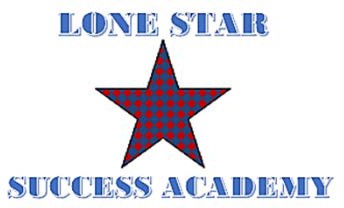 Lone Star Success Academy Meeting Agenda/NoticeTuesday, July 18, 2019 10:30am (CST)********************************************To join the online meeting************************************************Join from PC, Mac, Linux, iOS or Android:  https://rop.zoom.us/j/4550956808Or Telephone:Dial (for higher quality, dial a number based on your current location):US:  +1 646 876 9923 or +1 669 900 6833 or +1 408 638 0968Meeting ID:  432 952 9991Notice is hereby given that on the 17h day of June 2019, the Advisory Board of Lake Granbury Academy Charter School will hold a regular board meeting at 10:30 a.m. at the Lake Granbury Youth Service Program Administration Office, 1300 Crossland Rd, Granbury, TX. The subjects to be discussed, considered, or upon which any formal action may be taken are as listed below. Please note that the sequence of items given in the posting is only approximate and that the order of individual items may be adjusted as necessary.Call to Order and Establish QuorumWelcome and Recognition of Special Guests:  Action ItemsConsider Board approval of Board Minutes for the Meeting held on June 25, 2019Reports/Discussion ItemsSuperintendent report on:  Introduction of School Leader, Dr. Venters 2019-2020 FSP Estimate Data Report Progress on InitiativesReport on student enrollment, Average Daily Attendance (ADA)Principal report on: First 30-day focus School personnel School culture and climate Transition to 5-day school week Finance Report - Monthly Financial ReportAdjournment:  Tracy Bennett-Joseph, M.Ed. Lake Granbury Academy Charter School Superintendent 